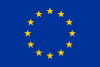 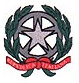 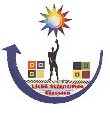 Ministero dell’Istruzione, dell’Università e della RicercaLICEO STATALE “ALFONSO  GATTO”- AGROPOLI – SASCIENTIFICO - SCIENZE APPLICATE- LINGUISTICO- MUSICALE – CLASSICOSede – LICEO SCIENTIFICO –LINGUISTICO: Via Dante Alighieri -  tel. 0974/822399  fax 0974827982Sede associata – LICEO CLASSICO - MUSICALE: Via S. Pio X -  tel./fax 0974/823212Sito web: www.liceogatto.it – email: saps11000c@istruzione.it - dirigente@liceogatto.itC.F: 81001630656  -  codice fatturazione UF5NBR- : PEC: SAPS11000C@PEC.ISTRUZIONE.ITAl Dirigente ScolasticoLiceo Scientifico“A.Gatto” AgropoliOGGETTO: Corsi di recupero estivi A.S. 2017/18Il/la sottoscritta/a  ……………………………………………………………………………………Docente a tempo (determinato/indeterminato)………………………………………………………In servizio presso questo istituto nel corrente a.s. 2017/18 comunicale proprie preferenze a svolgere corsi di recupero per la seguente disciplina:…………………………………..……………………………………………………………………nel periodo 26 giugno/7 luglio 2018Agropoli ……………….                                                                         Firma………………………….